FWZN-XXXXXXXXXXXXXXXXXXXXXXXXXXXXXXXX-XXXX《食品经营许可证》注销服务指南黄石市食品药品监督管理局2017年12月12日发布2018年01月01日实施《食品经营许可证》注销服务指南一、适用范围本服务指南适用于在本行政区域内，已经取得《食品经营许可证》的自然人、法人、其它组织申请办理食品经营许可证注销业务。二、基础要素（一）事项名称《食品经营许可证》注销（二）事项代码XXXXXXXXXXXXXXXXXXXXXXXXXXXXXXXX（三）办件类型承诺件□     即办件√（四）申请形式窗口申请□   网上申请√（五）服务对象自然人√    法人√   其它组织√（六）受理机构县（区）食品药品监督管理局（七）决定机构县（区）食品药品监督管理局（八）联办机构无（九）监察机构黄石市食品药品监督管理局（十）设定依据《中华人民共和国食品安全法》（主席令第21号）第三十五条国家对食品生产经营实行许可制度。从事食品生产、食品销售、餐饮服务，应当依法取得许可。但是，销售食用农产品，不需要取得许可。县级以上地方人民政府食品药品监督管理部门应当依照《中华人民共和国行政许可法》的规定，审核申请人提交的本法第三十三条第一款第一项至第四项规定要求的相关资料，必要时对申请人的生产经营场所进行现场核查；对符合规定条件的，准予许可；对不符合规定条件的，不予许可并书面说明理由。相关法规、文件及其他事项：1.《食品经营许可管理办法》（国家食品药品监督管理总局令第17号)第三十六条　食品经营者终止食品经营，食品经营许可被撤回、撤销或者食品经营许可证被吊销的，应当在30个工作日内向原发证的食品药品监督管理部门申请办理注销手续。第三十七条　有下列情形之一，食品经营者未按规定申请办理注销手续的，原发证的食品药品监督管理部门应当依法办理食品经营许可注销手续：
　　（1）食品经营许可有效期届满未申请延续的；
　　（2）食品经营者主体资格依法终止的；
　　（3）食品经营许可依法被撤回、撤销或者食品经营许可证依法被吊销的； 
　　（4）因不可抗力导致食品经营许可事项无法实施的； 
　　（5）法律法规规定的应当注销食品经营许可的其他情形。
　　食品经营许可被注销的，许可证编号不得再次使用。2.《湖北省食品经营许可管理实施办法（试行）》（2016年01月01日实施）第三十九条 食品经营者终止食品经营，食品经营许可被撤回、撤销或者食品经营许可证被吊销的，应当在30个工作日内向原发证的食品药品监督管理部门申请办理注销手续。第四十条 有下列情形之一，食品经营者未按规定申请办理注销手续的，原发证的食品药品监督管理部门应当依法办理食品经营许可注销手续：（1）食品经营许可有效期届满未申请延续的，或者延续申请未被批准的；（2）食品经营者主体资格依法终止的；（3）食品经营许可依法被撤回、撤销或者食品经营许可证依法被吊销的；（4）因不可抗力导致食品经营许可事项无法实施的；（5）法律法规规定的应当注销食品经营许可的其他情形。食品经营许可被注销的，食品药品监督管理部门应当予以公告。注销后的许可证编号不得再次使用。（十一）受理要求1.申请时限无2.受理条件本行政许可事项应符合以下受理条件：1.县（区）行政区域内已经依法取得《食品经营许可证》的自然人、法人或其它组织；2.应当符合《食品经营许可管理办法》第三十六条的有关规定：第三十六条 食品经营者终止食品经营，食品经营许可被撤回、撤销或者食品经营许可证被吊销的，应当在30个工作日内向原发证的食品药品监督管理部门申请办理注销手续。3.禁止性要求无（十二）数量限制无（十三）法定办结时限即时办结（十四）承诺办结时限即时办结（十五）申请材料1.申请材料目录食品经营者申请注销食品经营许可，应当提交下列材料：表1　食品经营许可证注销申请材料目录2.表单食品经营许可注销申请书（空表）见附件1，授权委托书（空表）见附件2。3.申请材料范本见附件5（十六）结果名称1.准予许可的，申请人可获得《准予许可通知书》。2.不予许可的，申请人可获得《不予行政许可决定书》。（十七）结果样本准予许可通知书（结果样本）见附件3。不予行政许可决定书（结果样本）见附件4。（十八）收费不收费（十九）办理时间窗口办理时间：每周一至周五上午8：00—12：00，下午14：30—17：30（夏季作息时间上午8：00—12：00，下午15：00—18：00）。（二十）办理地点地点：大冶市（大冶市人民政府政务服务中心一楼）；阳新县（阳新县政务服务中心二楼）；黄石港区（黄石市行政服务中心三楼办证大厅）；西塞山区（西塞山区政务服务中心）；下陆区（下陆区劳动就业局2楼办证大厅）；铁山区（铁山区政府四楼0433办公室）；经济开发区（黄石市食品药品监督管理局黄石经济技术开发区分局）地址：大冶市（大冶市大棋路政务服务中心）；阳新县（阳新县陵园路县政务服务中心）；黄石港区（黄石港区延安路28号）；西塞山区（黄石市西塞山区飞云街6号）；下陆区（下陆区铜花山庄车站旁劳动就业局2楼）；铁山区（铁山区鹿獐山大道226号）；经济开发区（黄石经济技术开发区金山大道189号管委会大楼2188室）（二十一）办理流程图办理流程图见图1：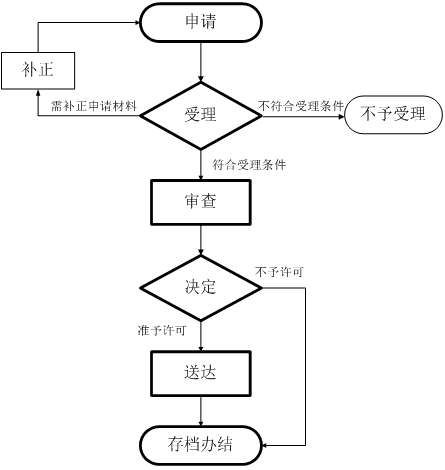 图1  办理流程图三、办理流程（一）申请申报人通过黄石市药品监督管理局网http://syjj.huangshi.gov.cn/进行网上申报。（二）受理网上提交成功后5个工作日内对资料进行审核，材料不齐全或不符合要求的，通过网上审批系统向申请人发出补正材料通知；不属于本部门职权范围或申请事项不需行政许可的，不予受理，并通过网上审批系统向申请人发出不予受理的理由及通知；符合申请要求的，依据法律法规，初审合格后，向申请人发出电子《受理通知书》。（三）决定县（区）食品药品监督管理局作出准予许可或不予许可的决定。（四）制证发证不予许可的事项，网上发出电子《不予行政许可决定书》，系统即时通知企业，并同步在电子证书公示平台上公示。
    准予许可的事项，申请人可获得《食品经营许可证》（盖县（区）食品药品监督管理局电子印章）。生成证书的同时，即时通知申请人可获取证书，并同步在省局网站电子证书公示平台上公示，或申请人可凭《受理通知书》和身份证到受理窗口领取证件。（五）中止无（六）终止1.申请人提交的行政许可申报资料，行政受理机构尚未作出受理决定的，原申请人可向行政受理机构书面申请终止申报，行政受理机构应当自收到申请之日起5个工作日内退回其全部申请资料，并注明原因。2.申请人提交的行政许可申报资料，行政受理机构已受理的，原申请人可向行政受理机构书面提出撤回行政许可申请，行政受理机构应当自收到申请之日起10个工作日内，作出不予许可决定送达申请人，并收回《行政许可受理通知书》。四、办理服务（一）预约办理可通过窗口、电话、网上等预约服务。窗口地址：大冶市（大冶市人民政府政务服务中心一楼）；阳新县（阳新县政务服务中心二楼）；黄石港区（黄石市行政服务中心三楼办证大厅）；西塞山区（西塞山区政务服务中心）；下陆区（下陆区劳动就业局2楼办证大厅）；铁山区（铁山区政府四楼0433办公室）；经济开发区（黄石市食品药品监督管理局黄石经济技术开发区分局）电话号码：大冶市（0714-8758590）；阳新县（0714-7337721）；黄石港区（0714-3076462）；西塞山区（0714-6505066）；下陆区（0714-5325109）；铁山区（0714-3260770）；经济开发区（0714-6395359）网址：http://syjj.huangshi.gov.cn/（二）咨询申请人可通过电话、窗口、网站进行咨询。（1)电话咨询。电话号码：大冶市（0714-8758590）；阳新县（0714-7337721）；黄石港区（0714-3076462）；西塞山区（0714-6505066）；下陆区（0714-5325109）；铁山区（0714-3260770）；经济开发区（0714-6395359）。（2)窗口咨询。地址：大冶市（大冶市人民政府政务服务中心一楼）；阳新县（阳新县政务服务中心二楼）；黄石港区（黄石市行政服务中心三楼办证大厅）；西塞山区（西塞山区政务服务中心）；下陆区（下陆区劳动就业局2楼办证大厅）；铁山区（铁山区政府四楼0433办公室）；经济开发区（黄石市食品药品监督管理局黄石经济技术开发区分局）（3)咨询网址：http://syjj.huangshi.gov.cn/如咨询的问题无法现场答复的，应在5个工作日内给予电话答复。（三）进程与结果查询申请人可通过电话、窗口、网上系统进行咨询。（1)电话查询。窗口电话：大冶市（0714-8758590）；阳新县（0714-7337721）；黄石港区（0714-3076462）；西塞山区（0714-6505066）；下陆区（0714-5325109）；铁山区（0714-3260770）；经济开发区（0714-6395359）。（2)窗口查询。地址：大冶市（大冶市人民政府政务服务中心一楼）；阳新县（阳新县政务服务中心二楼）；黄石港区（黄石市行政服务中心三楼办证大厅）；西塞山区（西塞山区政务服务中心）；下陆区（下陆区劳动就业局2楼办证大厅）；铁山区（铁山区政府四楼0433办公室）；经济开发区（黄石市食品药品监督管理局黄石经济技术开发区分局）网上查询：http://www.hubfda.gov.cn/（四）物流快递1.物流快递接收收件信息：大冶市（大冶市人民政府政务服务中心一楼）；阳新县（阳新县政务服务中心二楼）；黄石港区（黄石市行政服务中心三楼办证大厅）；西塞山区（西塞山区政务服务中心）；下陆区（下陆区劳动就业局2楼办证大厅）；铁山区（铁山区政府四楼0433办公室）；经济开发区（黄石市食品药品监督管理局黄石经济技术开发区分局）电话：大冶市（0714-8758590）；阳新县（0714-7337721）；黄石港区（0714-3076462）；西塞山区（0714-6505066）；下陆区（0714-5325109）；铁山区（0714-3260770）；经济开发区（0714-6395359）。2.物流快递寄出需通过物流快递获取办理结果材料的，应提供收件地址、收件人及电话。五、申请人权利和义务（一）监督投诉申请人可通过窗口、电话、信函等方式进行监督投诉。窗口监督投诉。地址：各县（区）食品药品监督管理局或黄石市食品药品监督管理局。电话监督投诉。电话号码：12331。信函监督投诉。投诉受理部门名称：黄石市食品药品监督管理局投诉举报中心。（二）行政复议或行政诉讼申请人对事项的办理结果有异议的，可依法申请行政复议或行政诉讼。 被申请人：县（区）食品药品监督管理局      地址：大冶市（大冶市人民政府政务服务中心一楼）；阳新县（阳新县政务服务中心二楼）；黄石港区（黄石市行政服务中心三楼办证大厅）；西塞山区（西塞山区政务服务中心）；下陆区（下陆区劳动就业局2楼办证大厅）；铁山区（铁山区政府四楼0433办公室）；经济开发区（黄石市食品药品监督管理局黄石经济技术开发区分局）电话号码：12331   （三）申请人义务申请人应履行以下义务：1.按要求提交申请材料。2.保证申请材料的真实完整性。3.履行主体责任，主动配合监督检查，自觉接受监督。 附件：1.食品经营许可注销申请书（空表）2.授权委托书（空表）3.准予许可通知书（结果样本）4.不予行政许可决定书（结果样本）5.申请材料范本（样本）附件1：《食品经营许可证》注销申请书 申请者名称：                   日期：    年  月  日《食品经营许可证》注销申请表《食品经营许可证》注销审核意见表附件2：授权委托书兹委托办理                                                    。授权范围：□1、接受行政机关依法告知的权利。□2、代为提交申请材料、更正、补正、补充材料的权利。□3、代理申请人行政许可审查中的陈述和申辩的权利。□4、签收  批件的权利。□5、其他权利                                           。委托期限自  年  月  日至  年  月  日。(委托人单位公章)						被委托人（经办人）：     年    月    日	                          年    月    日注：委托人应为企业法定代表人。已授权的请在□中打“√”，未授权的请在□中打“×”。附件3：《食品经营许可证》注销申请准予许可通知书（第一联由许可机关留存）（ ）食注许准字（     ）第     号                    ：（名称或姓名）你（单位）于   年   月   日提交的《食品经营许可证》注销申请，经审查，我局作出准予注销许可的决定。                                       （加盖许可机关印章）年   月   日审核人员签字： 申请人或委托代理人签字：联系电话： 附件4：不予行政许可决定书（结果样本）不予行政许可决定书（一式两联）                               不予决字(     )第  号申请人（单位） ：经审查，你（单位）于年月日申请的               不符合该行政许可事项的法定条件和标准,现决定不予行政许可。不予行政许可的理由如下：如对本决定不服，可以向本行政机关陈述理由并进行申辩，也可以在收到本决定书之日起个60日内向XX县（区）人民政府或XX市（州、林区）食品药品监督管理局申请复议，或在收到本决定书之日起6个月内直接向XX县（区）人民法院提起行政诉讼。承办人：(部门专用章)                                    年   月   日窗口电话：XXXX-XXXXXX   投诉电话：XXXX-XXXXXXXX查询网址:http://www.xxxxx.gov.cn序号材料名称材料来源材料要求材料性质（纸质版/电子版）材料份数材料份数1食品经营许可证注销申请书黄石市食品药品监督局网站提供模板。下载网址：http://syjj.huangshi.gov.cn/由法定代表人签字并加盖企业公章。所填写项目应填写齐全、准确。□纸质版电子版√原件 1份 
□复印件√原件 1份 
□复印件2食品经营许可证正、副本原件县（区）食药监局核发企业原《食品经营许可证》正本、副本纸质版电子版√原件  1份 
□复印件√原件  1份 
□复印件3法定代表人（负责人）身份证明复印件申请人自备加盖企业公章的法定代表人的身份证明复印件□纸质版电子版□原件    
√复印件1份□原件    
√复印件1份4申请人委托他人办理食品经营许可申请的，代理人应当提交授权委托书以及代理人的身份证明文件黄石市食品药品监督局网站提供模板。下载网址：http://syjj.huangshi.gov.cn/加盖企业公章的法定代表人的身份证明复印件与授权委托书（如有）□纸质版电子版√原件  1份
□复印件√原件  1份
□复印件其它要求：1.所有材料应完整、清晰，要求签字的须签字，每份首页末页加盖企业公章，如为整本材料，则需加盖骑缝章。2.复印件上需注明日期，加盖企业公章。3.身份证原件需在现场办理时核验，其他材料原件现场提交。4.纸质申请材料（除证件类原件），采用A4纸统一在纸张的左侧装订。5.网上提交材料的，按材料目录提交电子扫描件，电子扫描件可采用PDF/JPG/DOC格式。其它要求：1.所有材料应完整、清晰，要求签字的须签字，每份首页末页加盖企业公章，如为整本材料，则需加盖骑缝章。2.复印件上需注明日期，加盖企业公章。3.身份证原件需在现场办理时核验，其他材料原件现场提交。4.纸质申请材料（除证件类原件），采用A4纸统一在纸张的左侧装订。5.网上提交材料的，按材料目录提交电子扫描件，电子扫描件可采用PDF/JPG/DOC格式。其它要求：1.所有材料应完整、清晰，要求签字的须签字，每份首页末页加盖企业公章，如为整本材料，则需加盖骑缝章。2.复印件上需注明日期，加盖企业公章。3.身份证原件需在现场办理时核验，其他材料原件现场提交。4.纸质申请材料（除证件类原件），采用A4纸统一在纸张的左侧装订。5.网上提交材料的，按材料目录提交电子扫描件，电子扫描件可采用PDF/JPG/DOC格式。其它要求：1.所有材料应完整、清晰，要求签字的须签字，每份首页末页加盖企业公章，如为整本材料，则需加盖骑缝章。2.复印件上需注明日期，加盖企业公章。3.身份证原件需在现场办理时核验，其他材料原件现场提交。4.纸质申请材料（除证件类原件），采用A4纸统一在纸张的左侧装订。5.网上提交材料的，按材料目录提交电子扫描件，电子扫描件可采用PDF/JPG/DOC格式。其它要求：1.所有材料应完整、清晰，要求签字的须签字，每份首页末页加盖企业公章，如为整本材料，则需加盖骑缝章。2.复印件上需注明日期，加盖企业公章。3.身份证原件需在现场办理时核验，其他材料原件现场提交。4.纸质申请材料（除证件类原件），采用A4纸统一在纸张的左侧装订。5.网上提交材料的，按材料目录提交电子扫描件，电子扫描件可采用PDF/JPG/DOC格式。其它要求：1.所有材料应完整、清晰，要求签字的须签字，每份首页末页加盖企业公章，如为整本材料，则需加盖骑缝章。2.复印件上需注明日期，加盖企业公章。3.身份证原件需在现场办理时核验，其他材料原件现场提交。4.纸质申请材料（除证件类原件），采用A4纸统一在纸张的左侧装订。5.网上提交材料的，按材料目录提交电子扫描件，电子扫描件可采用PDF/JPG/DOC格式。敬  告　　　　　　 1.申请人应当了解相关的法律、法规，并确知其享有的权利和应承担的义务。2.申请人应当如实向许可机关提交有关材料和反映真实情况，并对申请材料的真实性、有效性、合法性负责。3.提交的申请材料应当是原件，如需提交复印件的，应当在复印件上注明与原件一致，并由申请人或者委托代理人签字（盖章）。4.提交的申请材料、证件复印件应当使用A4纸。5.填写申请书应当字迹工整，使用蓝、黑色钢笔或签字笔，也可以打印，但签字必须由本人书写。    6.在申请许可过程中，申请人应当认真阅读申请书的内容。湖北省食品药品监督管理局制申请注销食品经营许可应提交的资料1.食品经营许可注销申请书；2.食品经营许可证正本、副本原件；3.与注销食品经营许可有关的其他材料。经营者名称许可证编号申请人联系电话注销许可原因申请人承诺，本申请书中所填内容及所附资料均真实、合法、有效，复印文本均与原件一致。如有不实之处，本人（单位）愿负相应的法律责任，并承担由此产生的一切后果。申请人签字（盖章）：              委托代理人签字：　       年    月    日                          年    月    日申请人承诺，本申请书中所填内容及所附资料均真实、合法、有效，复印文本均与原件一致。如有不实之处，本人（单位）愿负相应的法律责任，并承担由此产生的一切后果。申请人签字（盖章）：              委托代理人签字：　       年    月    日                          年    月    日申请人承诺，本申请书中所填内容及所附资料均真实、合法、有效，复印文本均与原件一致。如有不实之处，本人（单位）愿负相应的法律责任，并承担由此产生的一切后果。申请人签字（盖章）：              委托代理人签字：　       年    月    日                          年    月    日申请人承诺，本申请书中所填内容及所附资料均真实、合法、有效，复印文本均与原件一致。如有不实之处，本人（单位）愿负相应的法律责任，并承担由此产生的一切后果。申请人签字（盖章）：              委托代理人签字：　       年    月    日                          年    月    日经营者名称许可证编号法定代表人（负责人）注销许可原因受理意见受理人员签字：                               年     月    日受理人员签字：                               年     月    日受理人员签字：                               年     月    日受理人员签字：                               年     月    日核准意见审核人员签字：年     月    日审批人员签字：年     月    日审批人员签字：年     月    日审批人员签字：年     月    日备　注委托人姓    名职 务委托人工作单位委托人联系电话被委托人姓    名职 务被委托人工作单位被委托人联系电话传 真被委托人手    机